22.10.20Уважаемые студенты группы Т11. Сегодня на уроке вы работаете по теме Проведение исследования в социально-экономической сфере на основе использования готовой компьютерной модели. Изучите внимательно теоретические сведения (см. ниже) и выполните задание, которое вы сдадите на проверку. Отчет о выполненной работе отправьте по электронной почте на yun707@yandex.ru. При отправлении выполненного задания укажите фамилию и группу, в Теме НАИМЕНОВАНИЕ ДИСЦИПЛИНЫ и НАЗВАНИЕ ВЫПОЛНЕННОЙ РАБОТЫ.Теоретические сведения Социально-экономическая сфераЭкономика изучает производство, проблемы товаров и услуг, спрос и предложение, экономическое поведение человека вообще, использование денег и капитала. Социология, в свою очередь стремится разработать модели экономического поведения различных групп и исследовать экономические силы, влияющие на жизнь людей. Таким образом, экономическая социология интересуется социальным поведением человека в различных экономических действиях. Эта специальная отрасль социологии называется экономической социологией. Таким образом, предмет данного исследования лежит в сфере экономической социологии. Социология вскрывает и описывает социальные механизмы, от которых зависит характер их протекания:- сопровождаются они ростом экономических показателей или, напротив, их снижением;- порождают положительные социальные последствия или отрицательные. Следовательно, в центре внимания экономической социологии находится влияние социальных регуляторов на экономическое развитие. Компьютерная модель или численная модель - компьютерная программа, реализующая представление объекта, системы или понятия в форме, отличной от реальной, но приближенной к алгоритмическому описанию, включающей и набор данных, характеризующих свойства системы и динамику их изменения со временем.Построение компьютерной модели базируется на абстрагировании от конкретной природы явлений или изучаемого объекта-оригинала и состоит из двух этапов - сначала создание качественной, а затем и количественной модели. Чем больше значимых свойств будет выявлено и перенесено на компьютерную модель - тем более приближенной она окажется к реальной модели, тем большими возможностями сможет обладать система, использующая данную модель. Компьютерное моделирование заключается в проведении серии вычислительных экспериментов на компьютере, целью которых является анализ, интерпретация и сопоставление результатов моделирования с реальным поведением изучаемого объекта и, при необходимости, последующее уточнение модели и т. д.Основные этапы компьютерного моделирования:Постановка задачи и её анализ:1.1. Определить цель создаваемой модели.1.2. Уточнить исходные результаты и в каком виде следует их получить.1.3. Определить исходные данные для создания модели.Построение информационной модели:2.1. Определить параметры модели и выявить взаимосвязь между ними.2.2. Оценить, какие из параметров влиятельные для данной задачи, а какими можно пренебрегать.2.3. Математически описать зависимость между параметрами модели.Разработка метода и алгоритма реализации компьютерной модели:3.1. Выбрать или разработать метод получения исходных результатов.3.2. Составить алгоритм получения результатов по избранным методом.3.3. Проверить правильность алгоритма.Разработка компьютерной модели:4.1. Выбрать средства программной реализации алгоритма на компьютере.4.2. Разработать компьютерную модель.4.3. Проверить правильность созданной компьютерной модели.Проведение эксперимента:5.1. Разработать план исследования.5.2. Провести эксперимент на базе созданной компьютерной модели.5.3. Проанализировать полученные результаты.5.4. Сделать выводы насчет свойств прототипа модели.В процессы проведения эксперимента может выясниться, что нужно:скорректировать план исследования;выбрать другой метод решения задачи;усовершенствовать алгоритм получения результатов;уточнить информационную модель;внести изменения в постановку задачи.В таком случае происходит возвращение к соответствующему этапу, и процесс начинается снова.Универсальность моделей - это свойство, позволяющее применять модели при описании или функционировании однотипных групп объектов.В настоящее время компьютерное моделирование в научных и практических исследованиях является одним из основных элементов познания. Технология моделирования требует от исследователя умения ставить корректно проблемы и задачи, прогнозировать результаты исследования, проводить разумные оценки, выделять главные и второстепенные факторы для построения моделей, выбирать аналогии и математические формулировки, решать задачи с использованием компьютерных систем, проводить анализ компьютерных экспериментов. Для успешной работы исследователю необходимо проявлять активный творческий поиск, любознательность и обладать максимумом терпения и трудолюбия. При этом исследователь не только достигает целей исследования, но и развивает в себе все перечисленные качества, приобретая навыки, умения и знания в большом спектре фундаментальных и прикладных наук. Навыки моделирования очень важны человеку в жизни. Они помогут разумно планировать свой распорядок дня, учёбу, труд, выбирать оптимальные варианты при наличии выбора, разрешать удачно различные ситуации Практическое задание: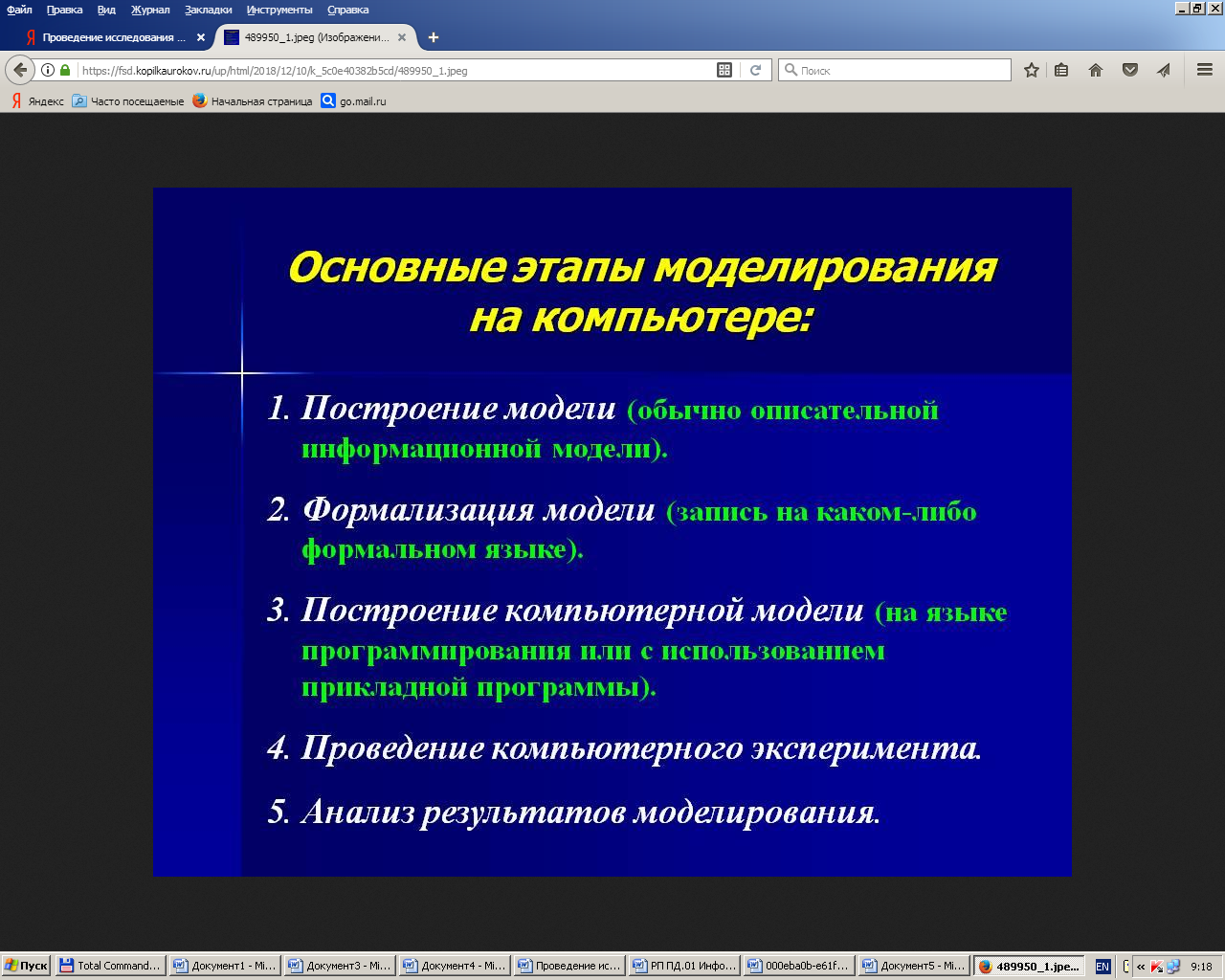 Построить простую компьютерную модель экономической задачи (с применением MS Excel) на примере составления штатного расписания автотранспортного предприятия.Основные этапы компьютерного моделирования:1. Постановка задачи:Генеральный директор АТП должен составить штатное расписание, т.е. определить, сколько сотрудников, на каких должностях и с каким окладом он должен принять на работу.2. Построение информационной модели:Исходными данными являются:Общий месячный фонд зарплаты, который составляет 10 000$. Для нормальной работы АТП нужно:5 - 7 диспетчеров;8 - 10 ремонтных рабочих;10 - 12 водителей;1 заведующий гаражом;3 механика;1 главный инженер;1 зам. директора по эксплуатации;1 генеральный директор.На некоторых должностях число людей может меняться. Например, руководитель может принять решение сократить число диспетчеров, чтобы увеличить оклад каждому из них.3. Разработка метода и алгоритма реализации компьютерной модели:Допустим, что:ремонтный рабочий должен получать в 1,5 раза больше диспетчера, т.е. A=1,5  B=0;водитель в 3 раза больше ремонтного рабочего, т.е.			        А=3     B=0;механик на 30$ больше, чем водитель, т.е.				        A=3     B=30;зав. гаражом в 2 раза больше диспетчера, т.е.				        A=2     B=0;зам. директора на 40$ больше ремонтного рабочего, т.е.		        A=1,5  B=40;главный инженер в 4 раза больше диспетчера, т.е.			        A=4     B=0;ген. директор на 20$ больше главного инженера, т.е.			        A=4     B=204. Разработка модели:Генеральный директор принимает для себя следующую модель задачи. За основу берется оклад диспетчера, а все остальные вычисляются через него.Математическая модельКаждый оклад является линейной функцией от оклада диспетчера и рассчитывается по формуле: А  С+Вгде C - оклад диспетчера;A - коэффициент, который определяет во сколько раз оклад какой-либо должности больше оклада диспетчера;B - коэффициент, который определяет, на сколько оклад какой-либо должности больше оклада диспетчера.Задав количество человек на каждой должности, можно составить уравнение:N1  (A1  C+B1) +N2  (A2  C+B2) +...+N8  (A8  C+B8)=10000где N1 - количество диспетчеров, N2 - количество ремонтных рабочих, и т.д.;A1...A8 и B1...B8 - коэффициенты для каждой должности.В этом уравнении нам известны A1...A8 и B1...B8, но не известны C и N1...N8.Решить такое уравнение можно путем подбора.Взяв первоначально какие-либо приемлемые значения неизвестных, подсчитаем сумму. Если фонд заработной платы превышен, то можно снизить оклад диспетчера, либо отказаться от услуг какого-либо работника, и т.д., пока эта сумма не будет равна установленному фонду оплаты труда. Проделать такую работу вручную трудно. Для создания данной модели используется MS Excel 2010 (2013).Компьютерная модельСоздайте таблицу и сохраните её в свою папку под именем Штатное расписание:В столбце D следует вычислить заработную плату для каждой должности.В постановке задачи было объяснено, что заработная плата вычисляется по формуле А  С+В. В нашей таблице коэффициенты А и В находятся в столбцах А и В, а С - зарплата диспетчера указана в ячейке Н2. Обратите внимание, что формулы вычисления зарплаты сотрудников должны содержать абсолютный адрес ячейки Н2.В ячейку D2 введите формулу   =A2*$H$2+B2Скопируйте формулу из ячейки D2 в ячейки D3:D9.При копировании адрес ячейки с зарплатой диспетчера остался постоянным (абсолютным), а адреса A2 и B2 перенастраиваются (они относительные).В столбце F следует вычислить заработную плату всех сотрудников каждой должности.В столбце Е указано количество сотрудников каждой должности. Данные в ячейках E2:E4 могут изменяться в пределах штатного расписания, а количество сотрудников на других должностях неизменно (см. постановку задачи).В ячейку F2 введите формулу =D2*E2 (т.е. "зарплата" * "количество сотрудников").Скопируйте формулу из ячейки F2 в F3:F9.В ячейке F10 найдите суммарный месячный фонд заработной платы всех сотрудников, т.е. сумму значений ячеек F2:F9.Оформите таблицу: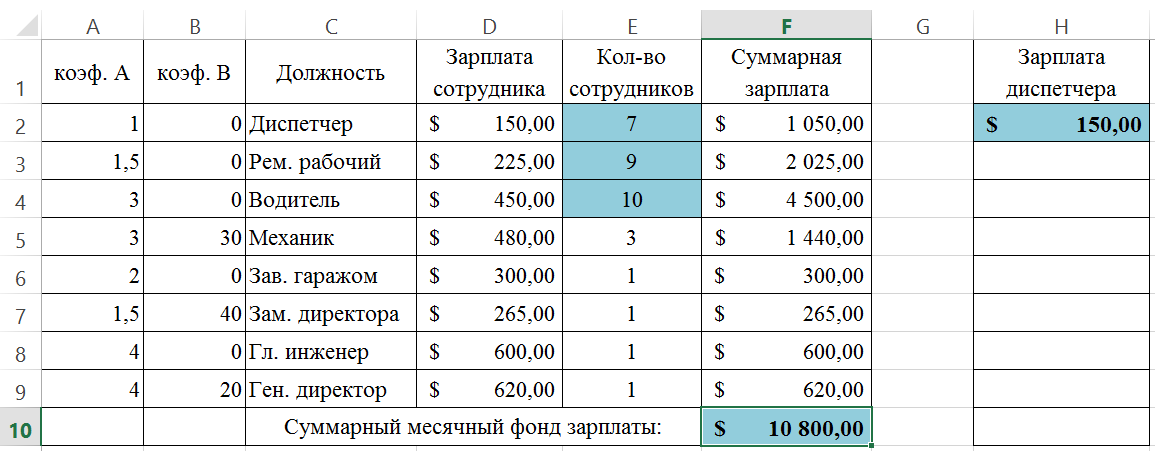 Составьте штатное расписание: вносите изменения в зарплату диспетчера в ячейке H2 или меняйте количество сотрудников в ячейках E2:E4 (см. постановку задачи) до тех пор, пока полученный суммарный месячный фонд заработной платы не будет равен заданному (т.е. в ячейке F10 необходимо получить значение приблизительно равное 10000).Сохраните таблицу и отправьте на проверку. ABCDEFGHкоэф. Акоэф. ВДолжностьЗарплатасотрудникаКол-восотрудниковСуммарнаязарплатаЗарплатадиспетчера10Диспетчер7150,001,50Ремонтный рабочий930Водитель10330Механик320Зав. гаражом11,540Зам. директора140Гл. инженер1420Ген. директор1Суммарный месячный фонд зарплаты:Суммарный месячный фонд зарплаты:Суммарный месячный фонд зарплаты: